AGENDA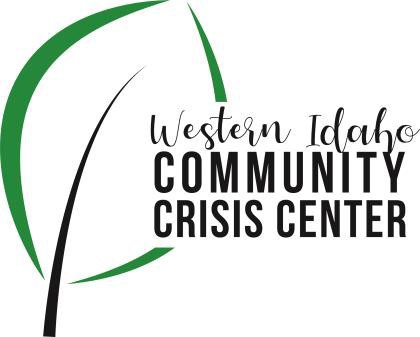 WIDCCC Advisory Committee Location:Gunderson Room, Southwest District HealthConference/Video Information: OptionalJoin Zoom Meeting https://swdh.zoom.us/j/925399635 95Dial by your location+1 669 900 6833 US (San Jose)+1 646 876 9923 US (New York)Meeting ID: 925 3996 3595Password: 030953Find your local number: https://swdh.zoom.us/u/abKHCu7MB7Date: August 11, 2021Time: 1:00pm – 2:00pm Attendees:Nikki Zogg, Commissioner Kelly Aberasturi, Heather Taylor, Rebekah Koepnick, Sarah Andrade, Caroline Bell, Vito Kelso, TJ Orthmeyer, Arron 		Schrieber, Sherrie BennersAgenda ItemPresenterDiscussionNext Steps/Action1:00 Call to OrderKelly, ChairIntroduction and call for any additional agenda items.Kelly called the meeting to order 1:04 p.m.1:05Meeting Minutes Kelly, ChairCall for any revisions to the 7/14/21 meeting minutes. Kelly called for any revisions to July meeting minutes, hearing none, a motion was made.Motion made, seconded and carried to Approve July Minutes 1:10Webpage UpdateSam Kenney, SWDHUpdate on working with Lifeways to update webpage and gain access to social mediaSam discussed the web presence for WIDCCC. Lifeways owns the domain for www.widccc.org but has lost their marketing manager. Sam and Sarah are working to retrieve the login and password for the website to share with SWDH staff. The Facebook page has been accessed and shared with both Lifeways staff and SWDH. A post was made for the transportation grant. Committee members expressed thoughts and ideas on things they would like to see on the website including: Committee members, minutes, bylaws and agendas; community partners highlighted; information on how to make a supply or monetary donation; perhaps a monthly newsletter; and improved formatting.SWDH and Lifeways to meet and report back at next advisory committee meeting.1:15Funding Project Workgroup Vito Kelso, Vice ChairUpdate on planning and funding a project to address community needs associated with the crisis centerVito reported out that he shared a gap analysis with IDOC and that each committee member had some assignments. Nikki reported out that she is pursuing help with a couple of crisis center gap issues including a youth crisis intervention and a nursery center to support families in crisis with children. Nikki also reported that the county clerk and commissioner were supportive of us putting together a plan and budget. There are many funding opportunities and any one of these projects would be a good opportunity to use ARPA funds to start up the project, but there would be a need to look at sustainability. Heather reported that she asked about the youth respite system in Idaho and “crisis beds” that are available in Eastern Idaho. These beds are reserved and can only be filled for up to 5 days, otherwise the facility would need a different certification. Nikki expressed that there is a lot to learn about what is going on and see where we could help, if it is with policy or helping other organizations. Both express needs to better understand the depth and breadth of the need to better pinpoint our potential project purpose around youth crisis. Kelly expressed support for nursery care and sticking with the purpose of crisis intervention. Kelly asked for Sarah’s insight. Sarah agreed that youth and nursery respite is a need and thought it would be a good conversation to have with Optum or whoever the managed care provider might be good to include in the conversation and may see these interventions as a preventive measure. Nikki brought up the strategics plan the Governor’s Behavioral Health task force produced did include youth interventions. Housing is another gap the committee wanted to address. Sam reported out on the Region 3 Housing Coalition that is setting workgroups on coordinated entry and innovative housing solutions. Caroline asked to be connected to the housing group. She also mentioned that she collects data and would be happy to provide any we might need. Nikki also discussed a report that SWDH data analyst is putting together on the pre-covid and post-covid state of youth suicide and domestic violence. Nikki asked if it was at all possible to capture data on who can’t access the crisis center due to age or family situation – unable to access due to no childcare. Caroline said she would try.Committee meeting to be scheduled and report out at next committee meeting.1:20Crisis Center UpdateSarah and Caroline, LifewaysLifeways Crisis Center UpdateCaroline presented the monthly update for Lifeways. The crisis center census is down which is reported to be somewhat normal for summer. Caroline is reaching out to several agencies to remind the community the crisis center is still here and operating and is doing outreach by providing brochures and presentations. Caroline is also making these organizations aware of transportation funding and opportunities. Caroline meets weekly with Optum to find solutions and support for Medicaid clients. Duck Valley Reservation has reached out for support and the center is looking at partnering with them for crisis services. 1:40Open discussionCommitteeNo discussion occurred – there was no time. 1:55Wrap up Kelly, ChairNext Steps and AssignmentsSam to set up meetings for Website and gaps committeeNext Meeting:Sept. 8, 2021At the Crisis Center, back entrance